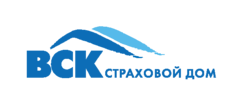 Менеджер по страхованиюот 30 000,00 до 50 000,00 руб. НА РУКИТребуемый опыт работы: без опытаПолная занятость, полный день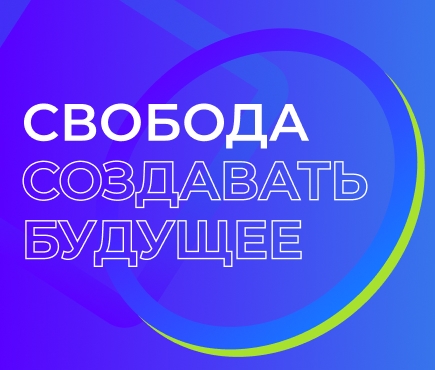 Привет!
Мы команда ВСК!Наша страховая компания — это команда неравнодушных людей, где каждый может реализовать себя и достигать выдающихся результатов вместе с компанией. Мы даем возможность сделать шаг за рамки и достигнуть большего, чем сами от себя ожидаем. ВСК дает свободу создавать будущее.Ценности компании откликаются в каждом из нас: клиенты, партнеры, развитие, технологии. Присоединяйся и ты!КЛЮЧЕВЫЕ ЗАДАЧИ:Работа в клиентском зале с входящим потоком КомпанииОбзвон клиентской базы КомпанииВнесение изменений в договоры страхованияРасчет, оформление и пролонгация договоров страхованияКонсультирование клиентов по различным видам страхованияВыполнение плана продаж страховых продуктовЧТО МЫ ЖДЁМ:Опыт работы в страховой компании будет вашим преимуществомСреднее профессиональное или высшее образованиеДеловой, аккуратный внешний вид, образованность, стрессоустойчивостьГрамотная речьУверенный пользователь ПКУ НАС ЕСТЬ:График работы 5/2 (суббота/воскресенье выходной);пн-чт с 9:00 до 18:00, пят. с 9:00 до 16:45;Ежегодные оплачиваемые отпуска (36 дней);Мы предлагаем:Официальное оформление по ТК РФЕжемесячная премияОбучение за счет компанииДМС с первого рабочего дняЛичностное развитие и карьерный ростОплачиваемые больничные листыКорпоративные скидки и скидки от партнеровФинансовая поддержка при значимых событиях в жизниРазвитая корпоративная культураКонтактная информацияАнна Гончарова 8 965 919 83 11 Место расположения офиса: 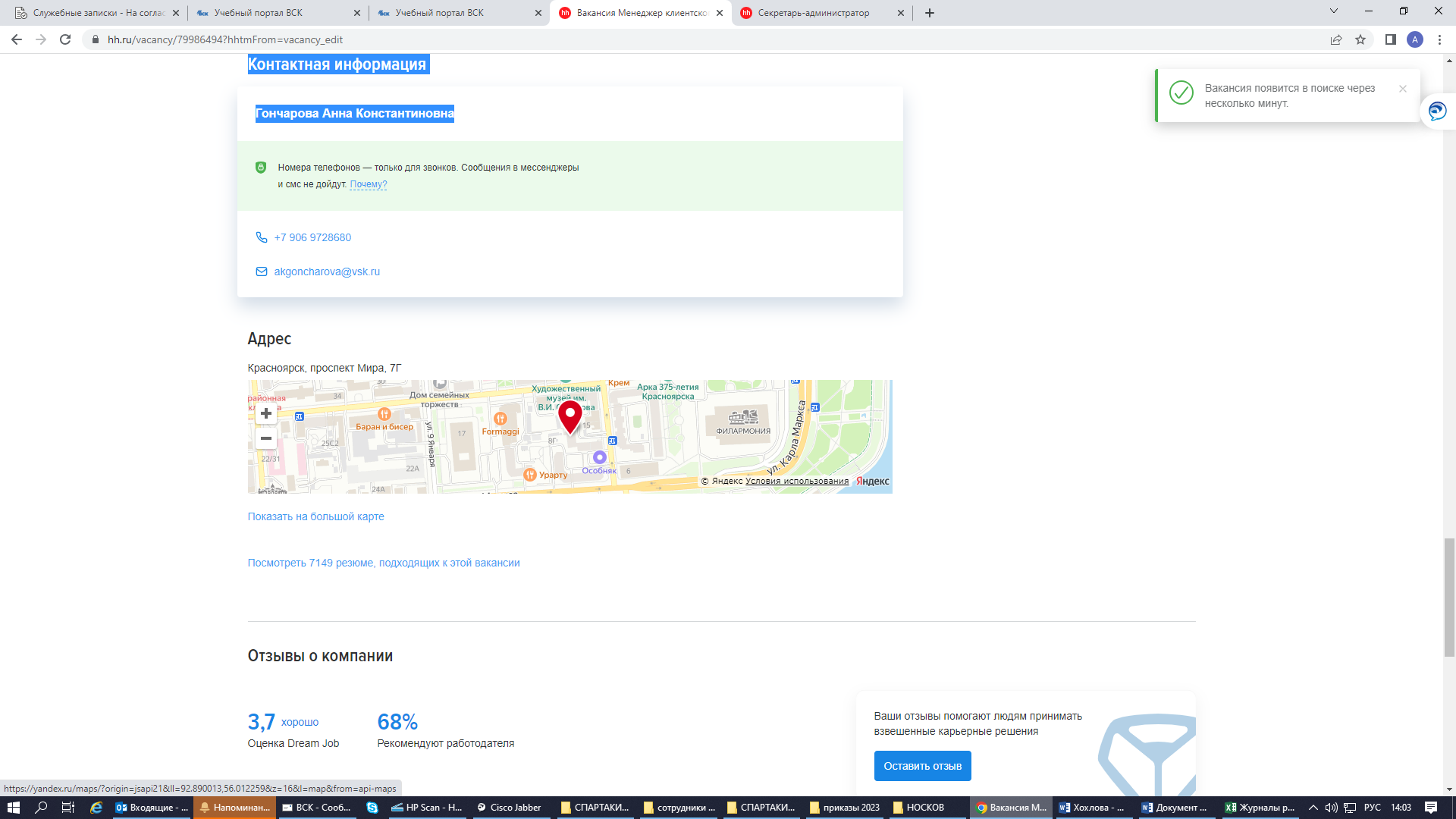 